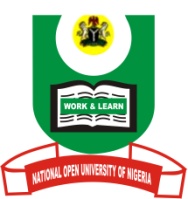 NATIONAL OPEN UNIVERSITY OF NIGERIAPlot 91, Cadastral Zone, Nnamdi Azikwe Expressway, Jabi, AbujaFaculty of SciencesJANUARY/FEBRUARY, 2018 EXAMINATIONS COURSE CODE: 	ESM 343                                                             TIME ALLOWED: 2 HOURSCOURSE TITLE: 	CLIMATE CHANGE AND THE ENVIRONMENT            CREDIT UNIT: 2                                                                                   Instruction: Attempt question number one (1) and any other three (3). 1. Write short notes on the following:i. Ocean Current (5marks)ii. Climate Change (5marks)iii. Climatic Variables (5marks)iv. Greenhouse Gases (5marks)v. Global Warming (5marks)2. Discuss the essential characteristics of the varied layers of the atmosphere. (15marks)3. With five relevant examples, explain how the history of past climate can be reconstructed using proxy data. (15marks)4. Explain the climatic influence of ocean currents on the adjacent land masses. (15marks)5. Justify the facts that emissions of sulfur dioxide are responsible for 60-70% of acid deposition that occurs globally (15marks)